Bearbeitungshinweise:Sehr geehrte Damen und Herren, Das Förderprogramm „Digitale Modellregionen“ verfolgt das Ziel, mit übertragbaren Lösungen im Bereich „E-Government“ und innovativen Projekten mit der Wirtschaft im Bereich „digitale Stadtentwicklung“ die Digitalisierung in den Regionen und Kommunen in NRW zu beschleunigen. Im Mittelpunkt der Programmumsetzung stehen neben der Entwicklung und Umsetzung digitaler Pilotprojekte auch der kontinuierliche Erfahrungsaustausch mit den Kommunen in NRW und das Zurverfügungstellen von übertragbaren Lösungen und nachnutzbaren Elementen.Durch diese vorliegende Konzeptabfrage sollen zukünftige Anwenderinnen und Anwender in ihrer Planung unterstützt werden und Hinweise in Bezug auf die Herangehensweise an die Hand bekommen.Wir möchten Sie als Projektverantwortliche entsprechend bitten, die nachfolgenden Seiten möglichst ausführlich und vollständig auszufüllen. Nehmen Sie hierbei die Perspektive ihres aktuellen bzw. zukünftigen Mandanten ein, d.h. die Organisation oder Einrichtung, welche die Anwendung perspektivisch nutzt (z.B. insbesondere die Kommunen in NRW). Bitte orientieren Sie sich an den Bearbeitungshinweisen und halten Vorgaben der Zeichenbegrenzung ein. Sie haben die Möglichkeit, umfangreichere Dokumente in den Anhang zu platzieren.Die Konzepte werden von den Projektbüros der Modellregionen einer ersten Qualitätssicherung unterzogen und an die wissenschaftliche Begleitforschung (Zentraler Ansprechpartner: Herr Jürgen Richter) weitergeleitet. In einem zweiten Schritt werden die Dokumente als PDF-Datei einem interessierten teilnehmenden Kreis bestehend aus der Fachöffentlichkeit über die KDN-Datenbank der OZG-Umsetzung (https://ozg.kdn.de) zur Verfügung gestellt. Als Frist zum Ausfüllen des Konzepts gilt das jeweilige Durchführungsende (laut Zuwendungsbescheid). Bei Rückfragen wenden Sie sich bitte an die jeweiligen Projektbüros.KonzeptDeckblattÜbertragbarkeitHinweiseUmsetzungBitte fügen Sie, falls relevant, Projektplan und ähnliche Dokumentationen als Anhang bei.SonstigesDatum:Version:Ansprechpartner:ProjekttitelProjektbeteiligte:Volumen:Weiterführende Links:Projektzeitraum:Projektbeschreibung(1 Absatz, max. 400 Zeichen, nur auf die wesentlichen Elemente eingehen)ZielgruppeZielgruppeFür wen ist das Projekt zur Nachnutzung interessant?KommunaleGemeindenKreisangehörige GemeindenKreiseAber auch für Unternehmer:innen, Vereine und Bürger:innen sind die Anwendungsbereiche von großem Interesse.Wer profitiert aus Sicht des Projektbüros am meisten von diesem Projekt? (Bürger:innen, Behörde, Institutionen wie Schulen etc., Wirtschaft, weitere Akteure)Kommunales EnergiemanagementVerwaltungsmitarbeiter:innenKommunen/StädtePraktische ÜbertragbarkeitPraktische ÜbertragbarkeitWelche Konzepte sind nachnutzbar?Konkret stehen im Rahmen des Projektes die nachfolgenden Konzepte/Leistungen, die für Kommunen zur Nachnutzung interessant sind:Ein Implementierungsleitfaden wird Kommunen NRW-weit zur Verfügung gestelltBzw. Digitalisierungskonzept für VDM-Systeme Jede Kommune verfügt über kommunale Gebäude, sodass eine Übertragung für die Errichtung eines LoRaWAN-Netzes, die Installation von LoRaTLS-Zählern und die Einrichtung eines VDM zur Erfassung von Daten grundsätzlich möglich ist.*Spezifische Anpassungen für ein maßgeschneidertes VDM werden jedoch für den Einzelfall notwendig sein. Lösungsumfang (Welche frei verfügbaren Lösungen werden im Zuge des Projektes bereitgestellt?)sh. o.Implementierungsleitfaden zum Aufbau eines LoRaWAN-Netzes, Installation von LoRaTLS-Zählern und Einrichtung eines VerbrauchsdatenmanagementsystemDen Kommunen wird ein Digitalisierungskonzept für Verbrauchsdatenmanagementsysteme zur Seite gestellt.Wann werden welche Elemente zur Verfügung gestellt?Die Erfahrungen können fortlaufend in Beratungs- und Austauschgesprächen an andere Kommunen weitergegeben.Daneben werden alle Konzepte bzw. übertragbaren Elemente nach Projektabschluss für die Nachnutzung zur Verfügung gestellt.Wie geschieht die Zur-Verfügung-Stellung? (Links z.B. der Stadthomepage, oder weiteren Onlineportalen github)Die Zurverfügungstellung von Teilprojektergebnissen kann bereits jetzt schon erfolgen durch persönliche und digitale Austauschgespräche.Darüber hinaus werden nach Abschluss des Projektes die Unterlagen u. a. auf der Webseite der Digitalen Modellregion Gelsenkirchen www.gelsenkirchen.de - Intelligentes Verbrauchsdatenmanagementsystem für Gelsenkirchen und über den KDN zur Verfügung gestellt.Die Projektdokumentation wird nach Ende der Projektlaufzeit zentral über die Datenbank des KDN abrufbar sein, sowie auf weiteren städtischen Internetseiten.Voraussetzungen bei Übertragung – Worauf baut das Projekt auf?Voraussetzungen bei Übertragung – Worauf baut das Projekt auf?Welche Beteiligungsrechte sind zu bedenken?(z.B. Welche Infrastruktur muss bereits vorhanden sein?)LoRaWAN-Netzwerk (keine unbedingte Voraussetzung – dieses kann auch für das Projekt implementiert werden)IT-Infrastruktur (z. B. Server für die Datensammlung – im Idealfall)Für den Aufbau des Netzwerkes sollten möglichst hohe Gebäude (idealerweise kommunale Liegenschaften) oder Antennen-Mast-Anlagen mit Internetanschluss oder LTE-Empfang als Installationspunkt der LoRaWAN-GatewaysBei bestehenden LoRaWAN-Netzen müssen die Nutzungsrechte beachtet werden. Organisatorische Voraussetzungen (z.B. Welche Gremien müssen dem Projekt zustimmen?)Der Ausschuss Bauen und Liegenschaften hat der Einreichung des Förderantrags zustimmen müssen.Kosten bei Übertragung (ggf. Spannbreite)Kosten bei Übertragung (ggf. Spannbreite)Kosten der EinführungKosten des Betriebs (Angabe jährlicher Kosten)Personalaufwand bei Einführung (Personentage/VZÄ und Zeitraum)über  Monate Personalaufwand bei Betrieb(Angabe jährlicher Kosten)Welche spezifischen Kenntnisse sind hierzu erforderlich?Ausbildung zum Mess- und RegeltechnikerProjektmanagementTechnische KenntnisseVerwaltungsspezifische Kenntnisse Mögliche FinanzierungsquellenFördermittel, HaushaltsmittelNutzen bei ÜbertragungNutzen bei ÜbertragungDirekter Nutzen / EinsparungenEs erfolgt eine kontinuierliche und sichere Erfassung von Energie- und Verbrauchsdaten aller städtischen Gebäude in Echtzeit – mittels LoRa-Kommunikation. Hierdurch wird der Stadt ein aktuelles Bild der Energie- und Verbrauchsdaten (Wasser, Strom, Gas und Wärme) . Diese Daten werden wiederum durch ein Monitoring-System visualisiert, wodurch diese ausgewertet werden können und zu einer Optimierung der Gebäudesteuerung und der Energie- und Verbrauchsdaten führen. Hierdurch wird der Stadt eine langfristige Bewirtschaftung der städtischen Liegenschaften ermöglicht. Dadurch können u. a. Energiekosten gespart werden. Transparente Darstellung der Daten und effektive Analyse dieser, um gezielt Ressourcen reduzieren zu könnenOptimierung der Betriebskosten und EnergieaufwändeSystematische Reduzierung und Optimierung von Energie und Ressourcen in den kommunalen Liegenschaften – Senkung der BetriebskostenKein manuelles der Zählerstände mehr notwendig – dies führt zu einer Arbeitsentlastung bzw. -aufwandIndirekte EinsparungenAus dem effizienten Management der Energie- und Verbrauchsdaten resultieren positive Effekte für die Umwelt wie die Einsparung von CO². Auch wird die Erhebung der „Zählerstände“ optimiert bzw. die Datenerhebung dieser. Die Daten werden über das LoRaWAN-Funknetzwerk direkt zur Auswertung in ein VDM-System für städtische Liegenschaften eingespeist. Durch die verbaute LoRaWAN-Sensorik werden darüber hinaus auch ggf. Anlagendefekte sofort erkennbar. Ohne die verbaute Sensorik würde die Identifizierung des Problems nicht so schnell erfolgen können. Darüber hinaus werden die Daten mittels LoRaTLS verschlüsselt und übertragen, sodass die Daten perspektivisch ggf. für abrechnungsrelevante Zwecke genutzt werden können. Der Austausch von sensiblen Daten erfolgt mittels LoRaTLS bzw. TLS-Verschlüsselung (Sicherheitserweiterung für LoRaWAN-Geräte – über einen vorgegebenen Standard des BSI). Die Verbrauchs- und Kundendaten können durch diese Erweiterung sicher übertragen werden.Langfristiger Nutzen (z.B. Welche Folgeprojekte werden ermöglicht?)Mit einem bestehenden LoRaWAN-Netzwerk können einige Folgeprojekte umgesetzt werden. Zum einen können die  der Stadt Gelsenkirchen die Daten für abrechnungsrelevante Zwecke (Zählerwesen) nutzen (perspektivisch). wird via TLS-Verschlüsselung auch die Datenübertragung im Bereich kritische Infrastrukturen oder personenbezogenen Daten ermöglicht. können weitere beliebige Use Cases umgesetzt werden, wie Lärmpegelmessungen, Grundwasserpegelmessungen oder die Parkraumbewirtschaftung kann effizienter gestaltet werden.  könnte das LoRaWAN-Netz für die Stadtklimamessungen und ein Stadtklima-Monitoring erweitert werden.Nutzen für Stakeholder(z.B. Nutzen, der nur für Bürger:innen / Unternehmen / … anfällt)Der Aufbau eines LoRaWAN-Netzes ist in vielen Städten zu einer Basisinfrastruktur für Smart-City-Anwendungen geworden. Durch die „geringen“ Einstiegskosten ist der Einsatz der Technologie nicht nur für Unternehmen, sondern auch für Einwohner:innen interessant. Dieser im Projekt erprobte sichere Kanal von TLS-Verschlüsselung über LoRaWAN-Netze lässt sich in der Folge auch in anderen LoRaWAN-Netzen umsetzen. Daten können öffentlich verfügbar gemacht werden; Einsparungen von Steuergeldern durch Optimierung von Energieverbräuchen und PersonaleinsatzRechtliche RahmenbedingungenRechtliche RahmenbedingungenWelche rechtlichen Rahmenbedingungen wurden analysiert (z.B. hinsichtlich Lizensierungsüberlegungen, Genehmigungsverfahren, etc.)Verschlüsselter Datenversand über TLSTLS-Verschlüsselung für LoRaWAN (patentierte Sicherheitserweiterung für LoRaWAN-Geräte). Nur bei TLS over LoRaWAN werden die Vorgaben und technischen Empfehlungen des Bundesamts für Sicherheit in der Informationstechnik umgesetzt. Das BSI bevorzugt diese TLS-Verschlüsselung beim Einsatz von WAN Verbindungen nach TR-03116-3.Welche rechtlichen Hürden sind aufgetreten? Wie konnten diese gelöst werden?Hoheit der Messstellbetreiber der jeweiligen VersorgungsnetzeEinbindung der Messstellbetreiber in das ProjektSonstige ErfahrungswerteSonstige ErfahrungswerteBest Practices (Was kann anderen Anwendern empfohlen werden?)Sukzessiver Aufbau des Systems Lessons Learned(Was kann nicht empfohlen werden? Was sollte vermieden werden?)Sofern möglich marktverfügbare Komponenten verwendenProjektbestandteileProjektbestandteileWelche Teilprojekte gibt es und hat sich diese Einteilung bewährt? DigitalisierungskonzeptEntwicklung der Software für die Übertragung der Daten Umsetzung – Ausstattung der Gebäude mit Zählern, Anbindung an das LoRaTLS-Netz, Aufbau des VDM-SystemsTestphaseÖffentlichkeitsarbeit/WorkshopsProjektmanagement ZeitschieneZeitschieneGesamtzeitübersicht des Projektes(ggf. Zeitplan im Anhang)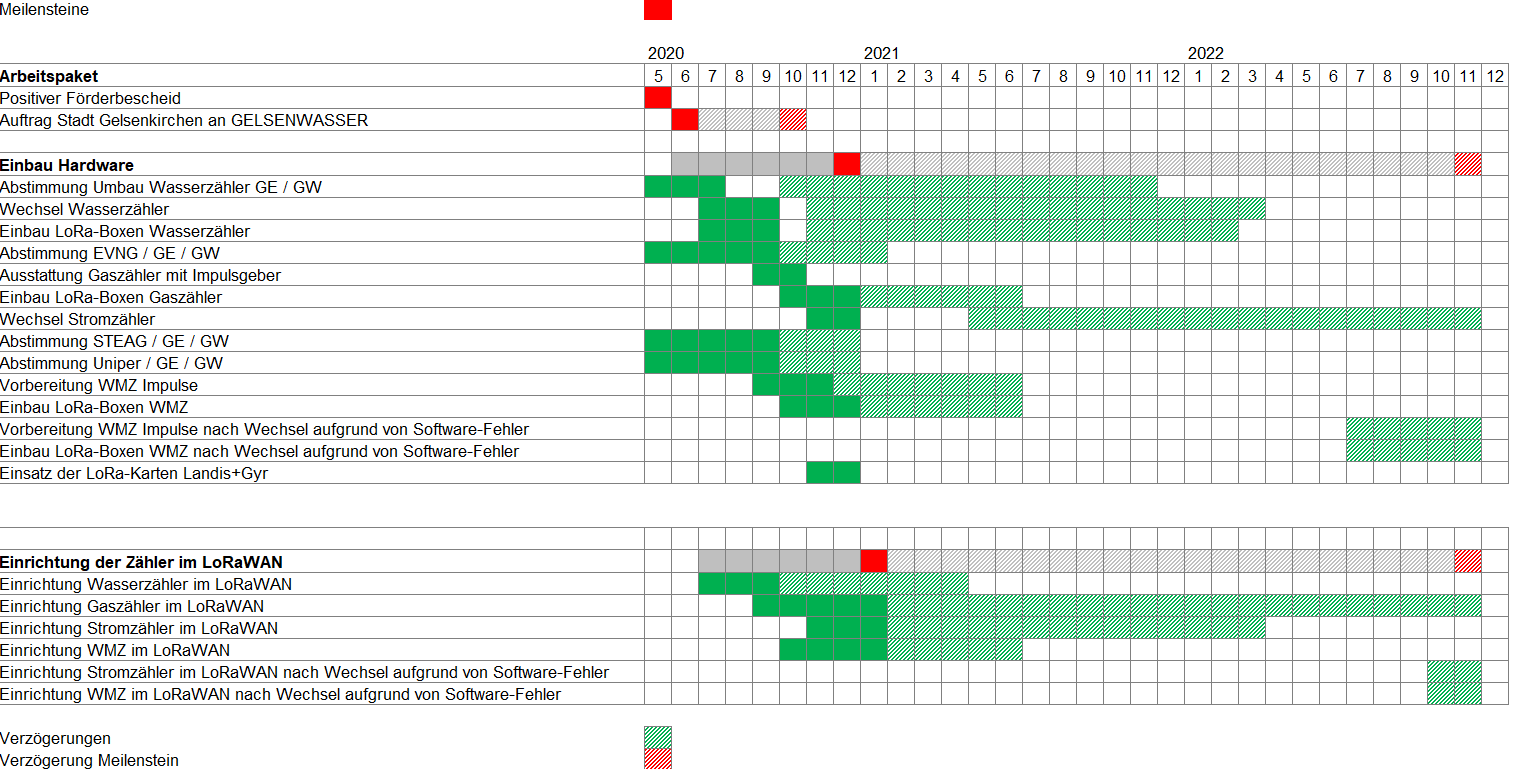 Projektphasen und MeilensteineMeilenstein 1: Erarbeitung eines Digitalisierungskonzepts für das VDM-SystemMeilenstein 2: Entwicklung der Datensicherheitssoftware für die Datenübertragung und Entwicklung des VDMMeilenstein 3: Umsetzung: Ausstattung der Gebäude mit Zählern, Anbindung an das LoRaTLS-Netz sowie Aufbau des VDMMeilenstein 4: Erhebung und Auswertung von VerbrauchsdatenDauer von erster Überlegung zu Beschluss über Projektbeginn bis hin zu Projektabschluss / BetriebsaufnahmeStakeholder (ggf. Stakeholderübersicht im Anhang)Stakeholder (ggf. Stakeholderübersicht im Anhang)Wie ist das Projektteam aufgebaut?(ggf. Projektorganigramm im Anhang)Projektleitung: Stadt Gelsenkirchen   Jeweils eine Technische Projektleitung: Welche Rollen gibt es im Projekt?Kerngruppe s.o.                                                         Mitarbeiter Versorger                                            Welche spezifischen Kenntnisse sind erforderlich?Erfahrung im Bereich der Förderung von Innovationsprojekten          Erfahrung in der Projektleitung und –umsetzung                        Kenntnisse im Bereich Messtechnik und Energiemonitoringvertiefte technische EDV-Kenntnisse und Datenanalyse Erfahrung im Energiemanagement                                          Spezialwissen IoT-Plattformen und LoRaWAN-Hardware lagen bei den externen DienstleisterWie hoch ist der Personalaufwand?(VZÄ für wie viele Monate  aufgeschlüsselt nach Akteuren)Projektleitung: 1  VZÄ für  MonateWie verändern sich die Personalanforderungen beim Übergang von Projekt zu Regelbetrieb?Eine Projektleitung ist nach Implementierung nicht mehr erforderlich. Technische Mitarbeiter für das Monitoring (Daten) und ggf. Erweiterung des Netzwerkes auf weitere Liegenschaften sind ausreichend.Welche Verwaltungsebenen/Stellen müssen einbezogen werden?Technischer BetriebWie sieht das Modell zur Beauftragung bzw. zur Zusammenarbeit zwischen privatwirtschaftlichen Akteuren und Mandanten (z.B. Kommune aus)Im Falle von konventioneller Beschaffung: Bitte wählen Sie aus.Herausforderungen bei der UmsetzungHerausforderungen bei der UmsetzungEx Ante(Welche Hürden müssen vor Projektbeginn überwunden werden? Welche Lösungsansätze wurden gewählt?)Laufend(Welche Herausforderungen gab es während des Projektverlaufs? Welche Lösungsansätze wurden gewählt?)Zeitlicher Verzug durch Lieferengpässe und Hardwareentwicklung – keine Handhabung dem entgegenzuwirken.Netzabdeckung (Proof of Concept) keine ausreichende Flächenabdeckung, weshalb das Netz erweitert werden musste (Gateways, Sensorik). Änderung durch neu hinzukommende oder wegfallende Liegenschaften und damit verbundene Messeinrichtungen und -abbau.Ex Post(Welche Herausforderungen mit Hinblick auf den Betrieb sind aufgetreten, z.B. Akzeptanz der Lösung, Betriebsverantwortlichkeit, Finanzierung des Betriebs? Welche Lösungsansätze wurden gewählt?)Projekt ist noch nicht abgeschlossen, daher ist noch keine abschließende Aussage hierüber möglich. AlternativenAlternativenGab es zu den gewählten Lösungswegen betrachtete Alternativen?Zu der gewählten  gibt es  Alternative –  den Prozess des manuellen Ablesens der Zählerstände zu „digitalisieren“, wodurch Daten z. B. auch direkt in VDM-Systeme überführt werden. Welche Alternativen sind für Mandanten (z.B. Kommunen) empfehlenswert? Die aufgeführte Alternative  ebenso empfehlenswert wie die aufgeführten Möglichkeiten im Rahmen des Projektes. Das ist abhängig von dem Budget der Kommune und letztendlich dem Kosten-/Nutzeneffekt.Die Stadt Gelsenkirchen empfiehlt den Aufbau und Betrieb des LoRaWAN-Netzes durch einen externen Dienstleister. AnmerkungenAnmerkungenHaben Sie weitere Kommentare oder Anregungen? 